Predmet:                                             Tjelesna i zdravstvena kulturaNastavna tema: igra s loptom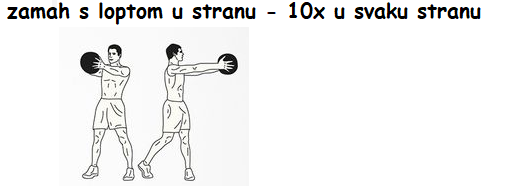 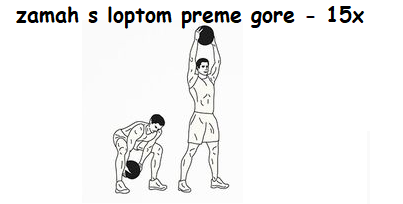 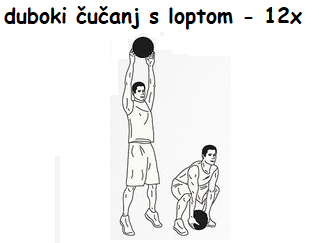 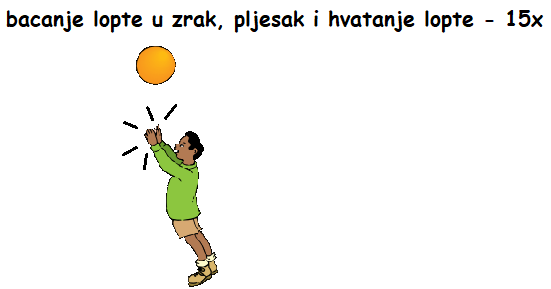 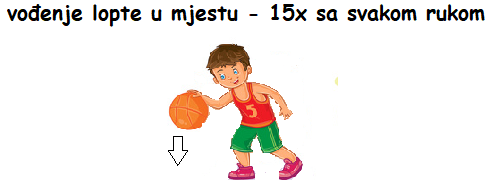 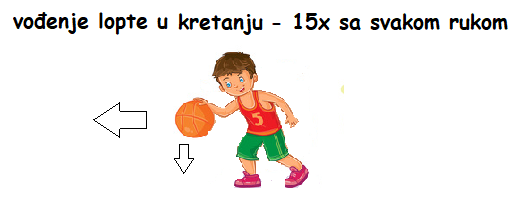     6.  7.   Relaksacija- otresi ruke i noge te duboko udahni 10x.